考生申请毕业操作流程1、流程图：2、详细介绍登录“广西自学考试网上系统”选择学习成果认证管理--毕业申请弹出以下页面：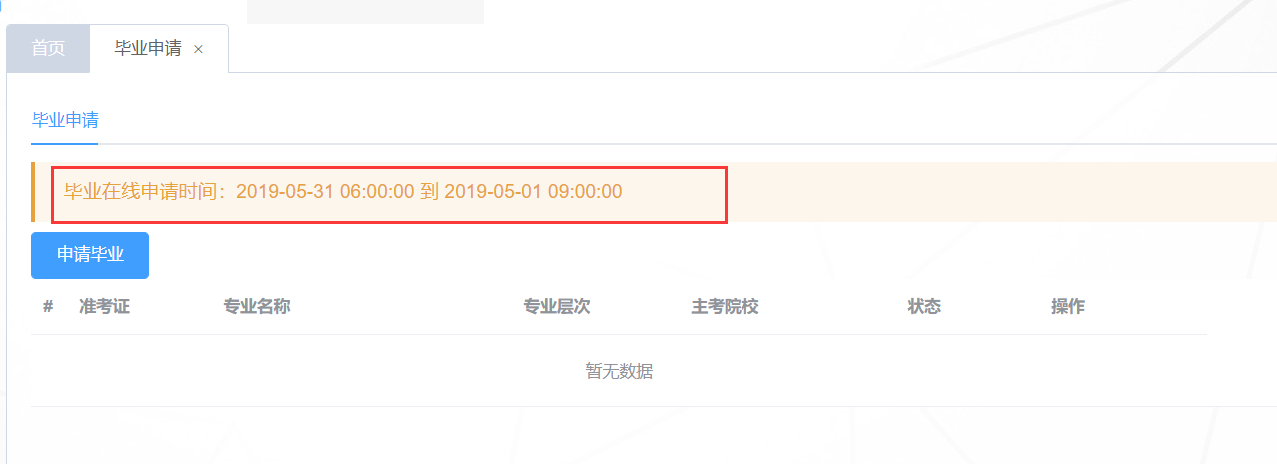 说明：毕业申请时间必须是考试院规定范围内才可以做申请的点击“申请毕业”弹出以下页面：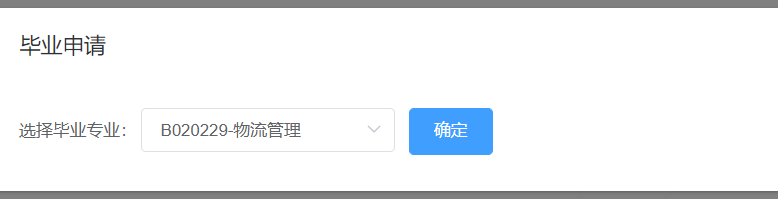 点击“确定”弹出毕业申请信息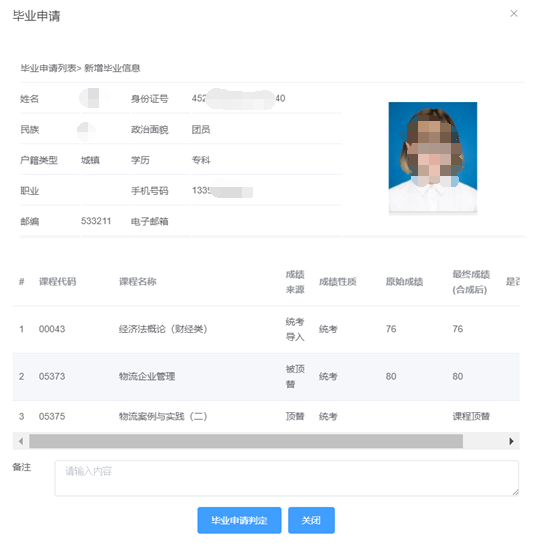 点击“毕业申请判定”弹出以下页面：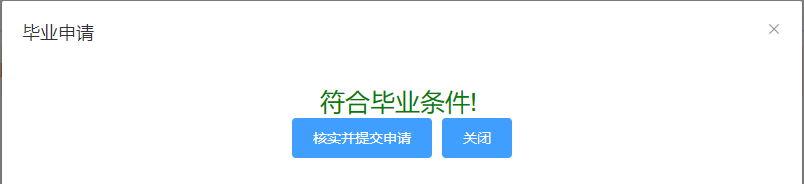 点击“核实并提交申请”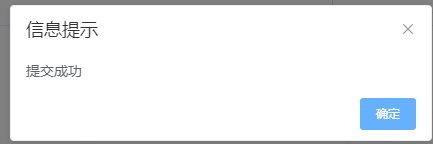 点击“确定”完成毕业申请，等待审核，审核完成，毕业申请成功